«в регистр» проект    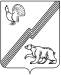 Ханты-Мансийский автономный округ-ЮграМуниципальное образование - городской округгород ЮгорскГЛАВА ГОРОДА ЮГОРСКАП О С Т А Н О В Л Е Н И Еот  _______________									№ ____О внесении изменения в постановлениеглавы города Югорска от 15.02.2012 № 6 	 В соответствии с Федеральным законом от 06.03.2006 № 35-ФЗ «О противодействии терроризму», Федеральным законом от 06.10.2003 № 131-ФЗ «Об общих принципах организации местного самоуправления  в Российской Федерации», Указом Президента Российской Федерации от 15.02.2006 № 116 «О мерах по противодействию терроризму», постановлением Губернатора Ханты-Мансийского автономного округа-Югры от 17.11.2010 №          217 «Об антитеррористической комиссии Ханты-Мансийского автономного округа-Югры», уставом города Югорска, в целях координации деятельности правоохранительных органов, государственных органов, органов местного самоуправления и организаций по профилактике терроризма, минимизации и (или) ликвидации последствий проявлений терроризма на территории  муниципального образования город Югорск:Внести изменение в постановление главы города Югорска от 15.02.2012 № 6 «Об антитеррористической комиссии города Югорска», изложив пункт 5.1 раздела 5 приложения 6 в следующей редакции: 	«5.1. Заседания Комиссии созываются председателем Комиссии, либо по его поручению, заместителем председателя Комиссии. 	В случае отсутствия заместителя председателя Комиссии (отпуск, командировка, болезнь и др.) заседания Комиссии, по поручению председателя Комиссии, созываются одним из членов Комиссии». 	2. Опубликовать постановление в газете «Югорский вестник» и разместить на портале органов местного самоуправления города Югорска.  	3. Настоящее постановление вступает в силу после его официального опубликования в газете «Югорский вестник» и распространяется на правоотношения, возникшие с 01.01.2016.           4.  Контроль за  выполнением настоящего постановления оставляю за собой.Глава города Югорска                                                                                                    Р.З. СалаховПроект муниципального правового акта  коррупциогенных факторов не содержит. Начальник управления по вопросам общественнойбезопасности                                                                           			В.В. ГрабовецкийЛИСТ СОГЛАСОВАНИЯк проекту постановления главы города Югорска «О внесении измененияв постановление главы города Югорскаот 15.02.2012 № 6»  Рассылка:УВОБ – 25 шт.,Советник главы города Югорска – 1Разработчик ПА:Заместитель начальника управления по вопросам общественной безопасности Иванова Н.М..Должностное лицоДата направления на согласованиеДата поступления на согласование, подписьДата согласованияФИОНачальник управления по вопросам общественной безопасностиВ.В.ГрабовецкийНачальник юридического управленияД.А.КрыловЗаместительглавы администрации города ЮгорскаА.В. Бородкин